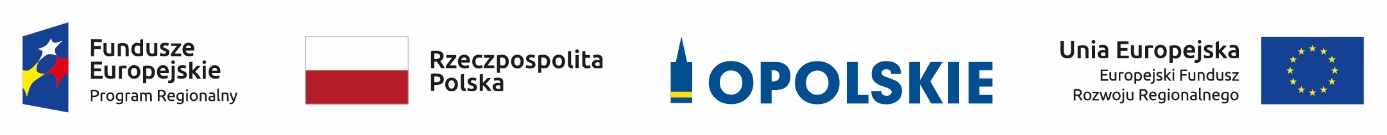 Lista projektów złożonych w ramach konkursowej procedury wyboru projektów w ramach Osi priorytetowej V Ochrona środowiska, dziedzictwa kulturowego i naturalnego RPO WO 2014-2020 określonych dla poddziałania 5.3.1 Dziedzictwo kulturowe i kultura zakwalifikowanych do rozstrzygnięcia konkursu.      Źródło: opracowanie własne na podstawie danych z Systemu SYZYF RPOWO 2014-2020.Lp.Numer wnioskuNazwa wnioskodawcyTytuł projektu1.RPOP.05.03.01-16-0001/19Gmina Strzelce OpolskieOchrona dziedzictwa kulturowego w gminie Strzelce Opolskie2.RPOP.05.03.01-16-0004/19Rzymskokatolicka Parafia p.w. św. Franciszka z Asyżu i św. Piotra z Alkantary w NamysłowieRemont elewacji zachodniej kościoła parafialnego pw. Świętego Franciszka z Asyżu i Św. Piotra z Alkantary oraz zwiększenie dostępności zasobów kulturowych w Namysłowie3.RPOP.05.03.01-16-0005/19Parafia Katedralna pw. Podwyższenia Krzyża ŚwiętegoHistoria zapisana w murach Katedry Opolskiej. Konserwacja i renowacja kaplic Katedry pw. Podwyższenia Krzyża Świętego w Opolu.4.RPOP.05.03.01-16-0006/19Gmina GłubczyceModernizacja Sali widowiskowej Miejskiego Ośrodka Kultury w Głubczycach w zakresie akustyki i technologii estradowej.5.RPOP.05.03.01-16-0008/19Parafia Rzymskokatolicka P.W. Bożego Ciała W OleśnieRemont i konserwacja zabytkowego kościoła p.w. św. Anny w Oleśnie6.RPOP.05.03.01-16-0009/19Gmina OlesnoPrace konserwatorskie i restauratorskie przy zabytkowym budynku Ratusza Miejskiego w Oleśnie wraz z popularyzowaniem i upowszechnianiem wiedzy o jego znaczeniu dla historii i kultury Opolszczyzny7.RPOP.05.03.01-16-0011/19Rzymsko-Katolicka Parafia Nawiedzenia N.M.P.Renowacja ścian zabytkowego kościoła parafialnego w Cisku w ramach utworzenia Gminnego Szlaku Zabytków Kościelnych8.RPOP.05.03.01-16-0013/19Gmina Lewin BrzeskiOchrona dziedzictwa kulturowego budynku zabytkowego kościoła poewangelickiego9.RPOP.05.03.01-16-0014/19Parafia Rzymskokatolicka pw. Podwyższenia Krzyża ŚwiętegoKopice, mauzoleum Rodziny Schaffgotsch (2 poł XIXw): remont budowlano-konserwatorski – etap III10.RPOP.05.03.01-16-0015/19Gmina Kędzierzyn-KoźleOchrona i promocja dziedzictwa kulturowego Kędzierzyna-Koźla.11.RPOP.05.03.01-16-0016/19Województwo OpolskieStarodruki z PBW w nowoczesnej odsłonie - ochrona starodruków oraz remont i wyposażenie pomieszczenia do właściwego przechowywania zbiorów i ich zabezpieczania w celu realizacji działań edukacyjno-informacyjnych z wykorzystaniem aplikacji teleinformatycznych zwiększających atrakcyjność usług kulturalnych i turystycznych Pedagogicznej Biblioteki Wojewódzkiej w Opolu12.RPOP.05.03.01-16-0017/19Biblioteka i Kultura w ZawadzkiemRemont budynku Domu Kultury w Zawadzkiem13.RPOP.05.03.01-16-0018/19Specjalistyczny Szpital im. Ks. Biskupa Józefa Nathana w BranicachKonserwacja i restaurowanie malowideł ściennych w byłym refektarzu Specjalistycznego Szpitala w Branicach14.RPOP.05.03.01-16-0019/19Parafia Rzymskokatolicka pw. Podwyższenia Krzyża ŚwiętegoRemont konserwatorski wieży kościoła pw. Podwyższenia Krzyża Św. w Brzegu.15.RPOP.05.03.01-16-0020/19Parafia Rzymskokatolicka pw. Świętego Mikołaja w BrzeguBrzeg, kościół p.w. św. Mikołaja: ratunkowe prace konserwatorskie elewacji północnej nawy bocznej XIV-wiecznego kościoła16.RPOP.05.03.01-16-0021/19Parafia Rzymskokatolicka pw. św. Marii Magdaleny w ŁambinowicachPrzeprowadzenie prac konserwatorskich zabytkowego muru przy Kościele pw. Św. Marii Magdaleny  oraz zwiększenie dostępności zasobów kulturowych w Łambinowicach17.RPOP.05.03.01-16-0022/19Parafia Rzymskokatolicka  p.w. św. Bartłomieja Apostoła w GłogówkuRemont konserwatorski wieży kościoła parafialnego pw. Świętego Bartłomieja Apostoła oraz zwiększenie dostępności zasobów kulturowych w Głogówku18.RPOP.05.03.01-16-0023/19Gmina PopielówZachowanie dziedzictwa kulturowego architekta Karla Friedricha Schinkla w gminie Popielów – renowacja zabytkowego kościoła w Kurzniach i działania edukacyjno-informacyjne w województwie opolskim.19.RPOP.05.03.01-16-0024/19Miasto OpoleZakup wyposażenia na potrzeby Zamku Górnego w Opolu wraz z realizacją działań edukacyjnych i informacyjnych20.RPOP.05.03.01-16-0025/19Gmina DąbrowaPrzebudowa wnętrza świetlicy wiejskiej w miejscowości Mechnice21.RPOP.05.03.01-16-0026/19Gmina PrudnikUtworzenie Prudnickiej Galerii Sztuki22.RPOP.05.03.01-16-0028/19Gmina NysaNysa Śląski Rzym - utworzenie gminnego punktu informacji kulturalnej i turystycznej23.RPOP.05.03.01-16-0029/19Muzeum im. Jana DzierżonaZwiększenie dostępności zasobów kulturowych regionu poprzez remont budynku Muzeum im. Jana Dzierżona w Kluczborku oraz działania informacyjne, edukacyjne i promocyjne.24.RPOP.05.03.01-16-0030/19Gmina BrzegAdaptacja Sali Rajców, tzw. skarbca oraz gotyckiej Sali w wieży ratusza na cele muzealne, etap II25.RPOP.05.03.01-16-0031/19Gmina BiałaNowoczesne wyposażenie Centrum Społeczno-Kulturalnego w Białej26.RPOP.05.03.01-16-0032/19Gminne Centrum Kultury w BiałejPrzebudowa Wieży Prudnickiej w Białej